Publicado en Barcelona el 09/04/2021 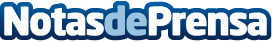 Northdeco, los muebles de diseño que triunfan en el sector low-cost Northdeco es una tienda online de muebles de diseño. Esta marca de lujo accesible tiene como objetivo ofrecer productos únicos y exclusivos a un precio inmejorable, para que todo el mundo pueda disfrutar de una decoración elegante y moderna. Podrás encontrar un amplio catálogo de muebles de diseño de alta calidad, como por ejemplo: sillas de diseño, de estilo nórdico o industrial, sillas de oficina, lámparas, sillones, sofás, complementos, entre muchas otras cosas másDatos de contacto:Marta693393610Nota de prensa publicada en: https://www.notasdeprensa.es/northdeco-los-muebles-de-diseno-que-triunfan Categorias: Nacional Interiorismo Cataluña Emprendedores Consumo Oficinas Mobiliario http://www.notasdeprensa.es